                             
УКРАЇНА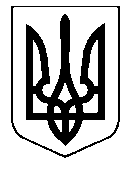 НОСІВСЬКА  МІСЬКА  РАДАНОСІВСЬКОГО  РАЙОНУ ЧЕРНІГІВСЬКОЇ  ОБЛАСТІВИКОНАВЧИЙ  КОМІТЕТР І Ш Е Н Н Я    13 серпня  2019  року  		       м. Носівка	   			    №  240Про внесення змін до складу адміністративної комісії при виконавчому комітеті Носівської міської ради 	Керуючись підпунктом  4 пункту  «б»  частини 1 статті 38, статтею  52 Закону України «Про місцеве самоврядування в Україні», статтею 215 Кодексу України  «Про адміністративні правопорушення»,    виконавчий комітет міської ради   в и р і ш и в:Внести зміни до складу  адміністративної комісії при виконавчому комітеті Носівської міської ради, а саме:вивести зі складу комісії Ігнатченка Олексія Миколайовича – начальника відділу земельних відносин та екології  виконавчого апарату міської ради;ввести до складу комісії Борис Людмилу Миколаївну – головного спеціаліста  відділу житлово – комунального господарства та благоустрою виконавчого апарату міської ради. 2. Затвердити оновлений склад адміністративної комісії при виконавчому комітеті Носівської міської ради згідно з додатком. 3. Вважати таким, що втратив  чинність п.1 рішення виконавчого комітету міської ради від 04.04.2018 року № 99 «Про затвердження складу адміністративної комісії при виконавчому комітеті Носівської  міської ради».4. Контроль за виконанням даного рішення покласти на першого заступника міського голови з питань діяльності виконавчих органів О. Яловського. Міський голова		                                          	      В. ІГНАТЧЕНКОДодаток до рішення виконавчого комітетувід 13.08.2019 р. № 240С к л а д адміністративної комісії  при виконавчому комітеті Носівської міської радиГолова комісії:Яловський Олександр Васильович – перший заступник міського голови з питань діяльності виконавчих органів Заступник голови комісії:      Власенко Ірина Іванівна – керуючий справами виконавчого комітету міської ради      Секретар  комісії:     Нестеренко Ірина Сергіївна  – начальник організаційного відділу виконавчого апарату міської радиЧлени комісії:Пустовгар Ірина Іванівна – начальник служби у справах дітей міської    ради Яма Світлана Семенівна – начальник відділу правового забезпечення та кадрової роботи виконавчого апарату міської радиБорис Людмила Миколаївна– головний спеціаліст відділу житлово – комунального господарства та благоустрою виконавчого апарату міської радиЛяшко Ірина Сергіївна  – головний спеціаліст відділу земельних відносин та екології виконавчого апарату міської ради. Керуючий справами виконавчого комітету міської ради                                                                     І.ВЛАСЕНКО